Til deg som skal begynne på Rå skole høsten 2023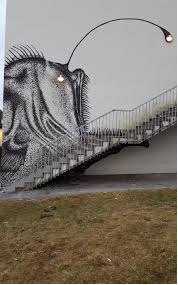 Rå skole ønsker å invitere deg til en liten sammenkomst 15.juni, der du får møte den nye klassen din og den kontaktlæreren du vil få i 8. klasse. Vi vil informere deg om skolen vår, og det blir gitt anledning til å stille spørsmål om det du lurer på i forbindelse med overgangen til ungdomsskolen. 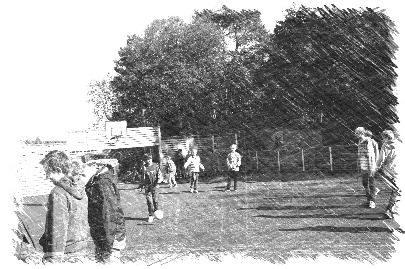 Dere møter på skoleplassen, lærere fra Rå viser dere veien opp til aulaen hvor alle er samlet i starten. Hilsen rådgiverne Frode Stubseid og Cathrine H. Jacobsen